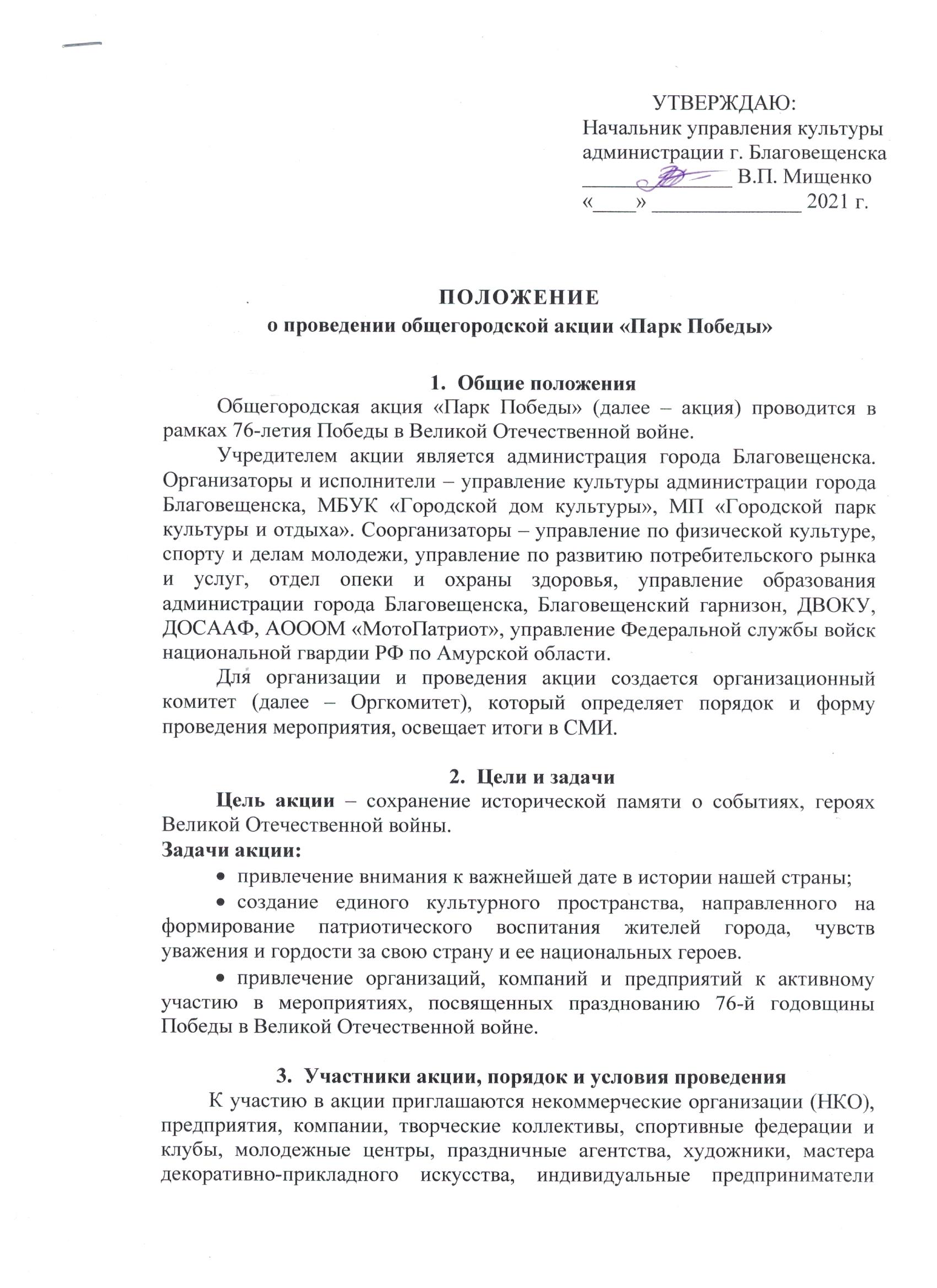 и коммерческие организации, медицинские учреждения, военно-патриотические организации. Недопустимо участие в акции религиозных и  политических организаций. Участникам предлагается на территории Городского парка культуры и отдыха оформить свою интерактивную площадку в соответствии с тематикой акции: фотозону, мастер-класс, точку демонстрации деятельности организации, организацию показательных выступлений и интерактивных (музыкальных, танцевальных, декоративно-прикладных, выставочных, игровых и иных) программ. Для привлечения наибольшего количества зрителей приветствуется оформление своей точки дополнительными материалами в фирменном стиле, не противоречащими тематике акции: раздаточная продукция, промостойки, плакаты, баннеры и другое. Участие в акции, наполнение и оформление точки/программы полностью согласовывается с организаторами акции и прописывается в заявке на участие.Акция проводится 9 мая 2021 года с 12:00 до 17:00 на территории Городского парка культуры и отдыха (г.Благовещенск, ул.Ленина, 144а)Участники акции направляют заявку (Приложение 1) в электронном виде в формате Word не позднее 26 апреля 2021 года.Участники обязуются организовать работу площадки на протяжении всей акции (т.е. с 12:00 до 17:00).9 мая 2021 года с 7:30 до 11:00 участники оформляют творческие площадки на территории Городского парка культуры и отдыха (доставка и сбор необходимого реквизита, материала к месту проведения акции, производится участниками самостоятельно,  по  заранее согласованному времени с организатором).Обязательным условием проведения акции является исполнение рекомендаций Управления Роспотребнадзора по Амурской области от 07.04.2021г.: - обеспечение исполнения масочного режима  и социальной дистанции всеми участниками мероприятий;- определение количества и контингента привлекаемых лиц (ветераны, волонтеры, гости и т.д.) и обеспечение заблаговременной вакцинации данных лиц против новой коронавирусной инфекции (COVID-19);- обеспечение тестирования лиц, непосредственно общающихся с ветеранами Великой Отечественной войны (волонтеры, водители) на наличие положительного результата на  IgG  к  SARS-CoV-2 (в защитных титрах) после вакцинации против COVID-2019 или перенесенного заболевания COVID-2019, а при отсутствии IgG к SARS-CoV-2 - отрицательный результат  методом ПЦР  на  PHK SARS-CoV-2;- обеспечение информирования о необходимости профилактических мер посредством стационарных и передвижных громкоговорителей, публикаций  на официальных страницах соцсетей и т.д.Дополнительная информацияОрганизационное собрание с участниками акции состоится по адресу: ул. Ленина, 144, МБУК «Городской дом культуры», актовый зал (дата и время проведения собрания будет сообщено дополнительно).Заявку на участие можно направить до 26 апреля 2021 года в оргкомитет:- по электронной почте: zayavkigdk@mail.ru (с пометкой «Парк Победы») в формате «WORD». по адресу: город Благовещенск, улица Ленина,144. МБУК «Городской дом культуры», каб. №12, тел: +7(968)246-26-54, 52-54-13.	В заявке без сокращений указываются полное название организации (коллектива), фамилия, имя, отчество участников и руководителя организации, общее количество участников, контактный номер мобильного телефона организатора, необходимость подключения к электропитанию, перечень реквизита и концепция оформления площадки/творческой программы.	Положение о проведении акции, форма заявки можно скачать на официальных сайтах www.gdkamur.ru  (МБУК «Городской дом культуры» и  www.культура.благовещенск.рф (Управление культуры администрации города Благовещенска).Участие в акции автоматически предполагает, что автор разрешает организаторам и СМИ фото- и видеосъемку своих площадок.Приложение № 1Заявка на участие вобщегородской акции «Парк Победы»Наименование организации (коллектива)_______________________________________________________________________________________________Должность и Ф. И. О. руководителя организации _______________________________________________________________________________________Ф. И. О. ответственного лица и телефон (по возможности сотовый с приложением WhatsApp для возможности создания группы участников) ____________________________________________________________________________________________________________________________________Ф. И. О. участников ______________________________________________ __________________________________________________________________ __________________________________________________________________ __________________________________________________________________ __________________________________________________________________ Описание площадки (реквизит, идея, звуковое сопровождение)__________________________________________________________________ __________________________________________________________________ __________________________________________________________________ __________________________________________________________________ __________________________________________________________________Размер необходимой площади______________________________________ Необходимость подключения к электросети __________________________ Для оформления пропуска: марка, государственный номер транспортного средства ________________________________________________________ Ф. И. О. водителя ________________________________________________ С положением об акции ознакомлен (а)  и даю свое согласие на обработку персональных данных, относящихся исключительно к перечисленным ниже категориям персональных данных: фамилия, имя, отчество; номер телефона; электронная почта, адрес организации._______________________				________________________                      Ф.И.О									ПодписьДата заполнения _____________                              Подпись __________ 